Standardillustrierende Aufgaben veranschaulichen beispielhaft Standards für Lehrkräfte, Lernende und Eltern. Aufgabe und Material: Lebensraum WasserIm und am Wasser befinden sich die vielfältigsten Lebensräume für pflanzliche und tierische Organismen. 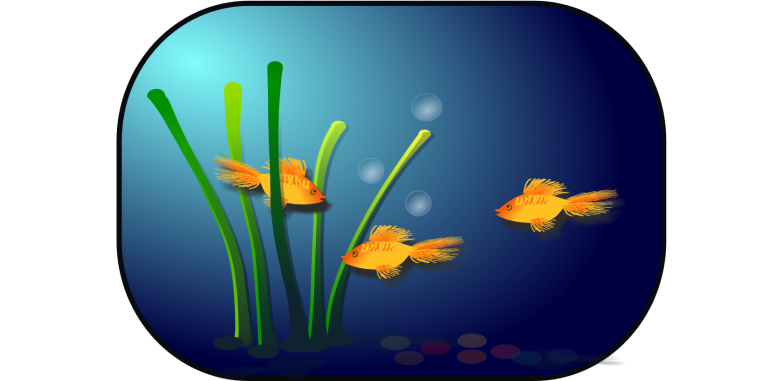 Ein Ökosystem besteht aus einer Gemeinschaft von verschiedenen Lebewesen, die miteinander in Wechselwirkung stehen, und den Umweltfaktoren, wie z. B. Klima und Wasser- und Bodenbeschaffenheit. Beispiele für aquatische Ökosysteme sind: Binnensee, Wattenmeer, Fluss, Regenpfütze, Tiefsee, Bach, Ozean, Teich.				Aufgaben:Ordne die genannten aquatischen Ökosysteme den limnischen oder marinen Ökosystemen zu.Vergleiche drei dieser Ökosysteme tabellarisch nach folgenden Kriterien:
Art des Wassers, typische Merkmale, pflanzliche und tierische Lebewesen, Einfluss des Menschen.LISUM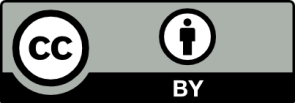 Abbildung: https://openclipart.org/detail/84031/fish Public domainErwartungshorizont:Ordne die genannten aquatischen Ökosysteme den limnischen oder marinen Ökosystemen zu.Vergleiche drei dieser Ökosysteme tabellarisch nach folgenden Kriterien:
Art des Wassers, pflanzliche und tierische Lebewesen, Einfluss des Menschen.Mögliche Antworten: LISUMAbbildung: https://openclipart.org/detail/84031/fish Public domainFachNaturwissenschaften 7-10Naturwissenschaften 7-10Naturwissenschaften 7-10KompetenzbereichMit Fachwissen umgehenMit Fachwissen umgehenMit Fachwissen umgehenKompetenzNaturwissenschaftliches Wissen strukturierenNaturwissenschaftliches Wissen strukturierenNaturwissenschaftliches Wissen strukturierenNiveaustufe(n)D/ED/ED/EStandardDie Schülerinnen und Schüler können Begriffe und Objekte nach vorgegebenen Kriterien ordnen und vergleichen.Die Schülerinnen und Schüler können Begriffe und Objekte nach vorgegebenen Kriterien ordnen und vergleichen.Die Schülerinnen und Schüler können Begriffe und Objekte nach vorgegebenen Kriterien ordnen und vergleichen.ggf. ThemenfeldTF 4: Wasser ist LebenTF 4: Wasser ist LebenTF 4: Wasser ist Lebenggf. Bezug Basiscurriculum (BC) oder übergreifenden Themen (ÜT)---------ggf. Standard BC------------AufgabenformatAufgabenformatAufgabenformatAufgabenformatoffen	offen	halboffen x	geschlossen	Erprobung im Unterricht:Erprobung im Unterricht:Erprobung im Unterricht:Erprobung im Unterricht:Datum Datum Jahrgangsstufe: Schulart: VerschlagwortungÖkosystem, Aquarium, limnisch, marinÖkosystem, Aquarium, limnisch, marinÖkosystem, Aquarium, limnisch, marinLimnische ÖkosystemeMarine ÖkosystemeFlussBachPfützeBinnenseeTeichWattenmeerTiefseeOzeanaquatisches ÖkosystemArt des Wasserspflanzliche und tierische Organismen (Beispiele)Einfluss des MenschenFlussSüßwasserAlgen, Wasserpest, Köcherfliegenlarven, Flohkrebse, Forellen, Schmerlen, Karpfen, Barsche, HechtBegradigung der FlüsseBebauung der FlussuferVerschmutzung der Gewässerggf. WasserkraftwerkeTeichSüßwasserTeichrosen, Wasserlilien, Rohrkolben, Karpfen, Frösche, Gelbrandkäfer, Schnecken, StockentenNutzung zur:Aufzucht und Haltung von FischenHaltung von Enten und Gänsen Trinkwasserbereitstellung für Nutzvieh (Viehtränke) LöschwasserteichGartenteichOzeanSalzwasserHering, Wal, Delphin, Hai, Quallen, Blasentang, Rotalgen, SeegrasHochseefischereiBohrinselnÜberlandkabelOffshore-Winparks